SciFest 2014 - Winner!!Congradulations to First Year student Ellie Daly!! She won the Overall Intel award for Best Physical Science/Technology project at SciFest at WIT today with her design of a bottle feeder for kid goats.

Well done to Alannah Finnegan and Kayleigh Carroll for taking part and for getting to the last round of judging with their app 'Codeyourcloset'.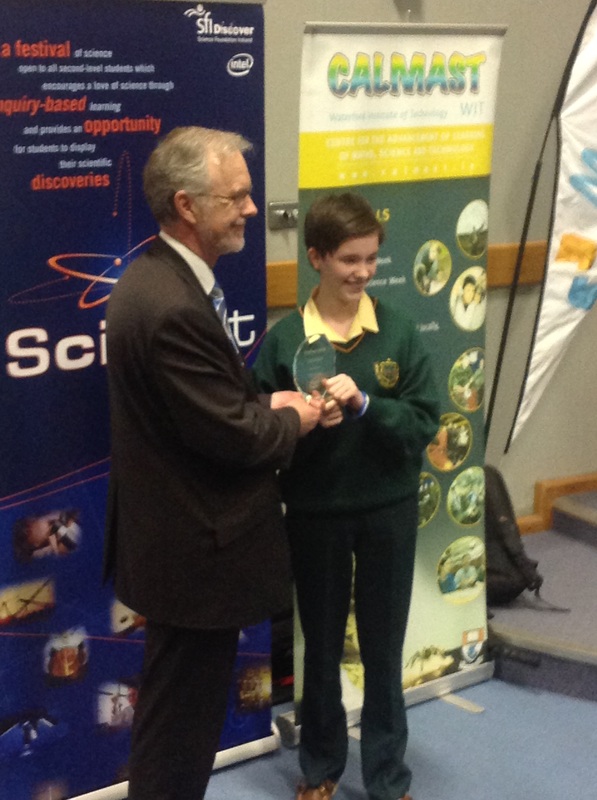 